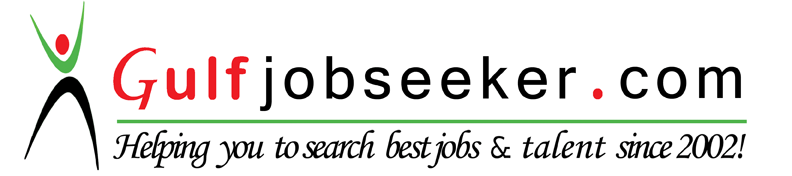 Whats app  Mobile:+971504753686 Gulfjobseeker.com CV No:1562496E-mail: gulfjobseeker@gmail.comPERSONAL SUMMARYA reliable, capable and enthusiastic all rounder who is able to take on the management and coordinating duties of any leadership role. Possessing extensive experience of office administration, procurement and marketing, supporting, developing and motivating teams to do better and to drive continuous improvements across a range of work activities. Currently looking to join a suitable organization that demands hard work and offers good opportunities for career developmentAREAS OF EXPERTISEProcurement / Logistics & Sales Market AwarenessAdministration & CoordinationLeadershipTeam Management  Working knowledge of Tally and Quick book Software        Vendor and Customer SelectionSound Communication skillsCustomer care & representationAdaptabilityStrikingly PresentableIT & Typing SkillsHighly ResponsibleCAREER HISTORYPROCUREMENT AND SALES EXECUTIVE at Froebel’s International School from Oct 2014 to Dec 2015DUTIESDelegating work duties to domestic staff and coordination with senior staff membersPublic Relation and liaison EVENT MANAGEMENT and parents teacher meetingMulti-dimensional HR related tasks including PROCUREMENT and BUDGETINGE-marketing, seminars and brand marketingPURCHASING OF OFFICE EQUIPMENT including furniture, computer accessories and school maintenanceStock and Inventory checkingMARKET SEARCH AND VENDOR selectionDocumentation and file keepingPROCURMENT AND SALES MANAGER at JIPL SOLUTIONS from 2012 to 2014PROCUREMENT of project related materialCONTRACTINGHANDLING AND DISBURSEMENT of procured material and equipmentArrangement of workshops/Presentations on safe health related projectMaintenance of office record and Event ManagementStock and Inventory CheckingMARKET SEARCH AND VENDOR selectionDocumentation and file keepingPROCUREMENT & MARKETING OFFICER at Faisal Memorial Hospital from 2010 to 2012PURCHASING of medical and surgical equipmentsBUDGETING AND AUDITINGStock and Inventory checkingMarket search and vendor selectionDocumentation and file keepingMARKETING OFFICER at Berger Paints from 2007 TO 2009DUTIESSALES & RECOVERY from marketINTRODUCTION OF NEW METHODS in market to maintain the circulation of both demand and supplyFocus on outstanding billsArrangement for IN-DOOR TALKS for stability of marketA Mediator between customer and the companyMarket search and customer selectionDocuments and file keepingDESK ADMINISTRATOR at Hajvairy Technologies from 2007 To 2007DUTIESWorked as a Computer & Telephone OperatorOffice managementAssistance to seniorsKeeping files and maintaining recordsKEY SKILLSOutstanding interpersonal communicationHaving a responsible attitude, remaining calm under pressure and possessing superb decision making skillsPromoting good work practicesAble to build a positive rapport with staffSuperb people management skillsAble to introduce new processes to a team and organizationAbility to learn new notions without procrastinationACADEMIC HISTORYM.Sc in International Relations and Management from NUML University in 2013Got 75% marksGraduation from Punjab University in 2009Got 60% marksF.Sc (Pre-Engineering) from Federal Board in 2005Got 71% marksSSC from Federal Board in 2003Got 76% marksCOMPUTER SKILLSWell versed with basic and advance courses that includes, software & Hardware installation, MS office, MS Excel, MS Power point, Peachtree, Browsing, Sale & PurchaseLANGUAGESAdept in written and spoken English & Urdu languageCan also communicate in local languages like Punjabi, hindko, Saraiki